34.02.01 СЕСТРИНСКОЕ ДЕЛО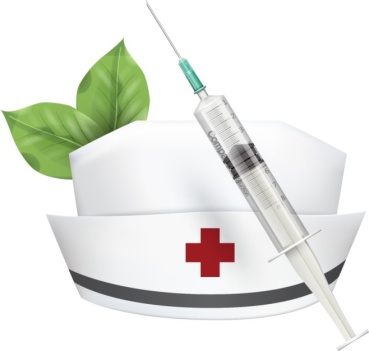 Характеристика профессиональной деятельности выпускниковОбласть профессиональнойдеятельностивыпускников: оказание населению квалифицированной сестринской помощи для сохранения и поддержания здоровья в разные возрастные периоды жизни.Объектами профессиональной деятельности выпускников являются:пациент и его окружение;здоровое население;средства оказания лечебно-диагностической, профилактической и реабилитационной помощи;первичные трудовые коллективы.Медицинская сестра/Медицинский брат (базовой подготовки) готовится к следующим видам деятельности:Проведение профилактических мероприятий.Участие в лечебно-диагностическом и реабилитационном процессах.Оказание доврачебной медицинской помощи при неотложных и экстремальных состояниях.Выполнение работ по одной или нескольким профессиям рабочих, должностям служащих.Язык обучения:русскийВступительные испытания:- средний балл аттестата;- психологическое тестированиеУровень образования, необходимый для приема на обучениеНаименование квалификации базовой подготовкиФорма обученияСрок получения СПО Основное общее образованиеМедицинская сестра/медицинский братОчная 3 года 10 месяцевСреднее (полное) общее образованиеМедицинская сестра/медицинский братОчная2 года 10 месяцев